         БОЙОРОК                                                              РАСПОРЯЖЕНИЕ  «15»октябрь 2020 й.                      № 40-р                     «15» октября 2020 г.                            О неотложных мерах по предупреждению распространения новой коронавирусной инфекции (COVID-2019)В соответствии с Указом Главы Республики Башкортостан от 18 марта 2020 года №УГ-111 (с последующими изменениями), в целях предупреждения распространения в Администрации сельского поселения Тузлукушевский сельсовет муниципального района Белебеевский район Республики Башкортостан новой коронавирусной инфекции (COVID-2019):1. Обязать сотрудников Администрации сельского поселения Тузлукушевский сельсовет муниципального района Белебеевский район Республики Башкортостан:- использовать средства индивидуальной защиты (маски) вне рабочих кабинетов;- повсеместно соблюдать дистанцию до других сотрудников и посетителей не менее 1,5 метра;- прием посетителей осуществлять только при наличии у них средств  индивидуальной защиты (масок);- воздержаться от поездок за пределы Российской Федерации и в субъекты Российской Федерации, неблагополучные по коронавирусной инфекции, 
в соответствии с информацией, размещенной на сайте Федеральной службы по надзору в сфере защиты прав потребителей и благополучия человека 
в информационно-телекоммуникационной сети Интернет (http://rospotrebnadzor.ru).2. Администрации сельского поселения Тузлукушевский сельсовет муниципального района Белебеевский район Республики Башкортостан обеспечить:- проведение собраний,  совещаний и иных рабочих встреч дистанционным способом с использованием сетей связи; - перевод части сотрудников на дистанционный режим работы;- осуществление мероприятий, направленных на выявление и недопуск
к работе сотрудников с признаками инфекционного заболевания; (Ответственные:Харисова Л.М. -глава СП;Каримова Х.К. – управляющий делами); - проведение инструктажа сотрудников о необходимости соблюдения ими мер личной и общественной гигиены, незамедлительного обращения за медицинской помощью, соблюдения режима самоизоляции на дому при появлении симптомов респираторного заболевания: (Ответственные:Каримова Х.К. – управляющий делами); - предоставление в отдел муниципальной службы и кадровой работы Администрации ежедневно до 10.00 часов информацию о работниках, находящихся в частных поездках за рубежом, о количестве отсутствующих по причине временной нетрудоспособности, в том числе находящихся на самоизоляции: (Ответственные: Каримова Х.К. – управляющий делами). Приложение № 1.- ознакомление под роспись всех сотрудников с настоящим распоряжением: (Ответственные: Каримова Х.К. – управляющий делами) 3. Уборщице Администрации сельского поселения Тузлукушевский сельсовет муниципального района Белебеевский район Республики Башкортостан (Хабибуллиной В.И.) проводить ежедневную обработку помещений дезинфицирующими средствами.4. Контроль за исполнением настоящего распоряжения оставляю 
за собой.   Глава сельского поселения						Л.М.Харисова                             		Приложение № 1Список сотрудников Администрации сельского поселения Тузлукушевский сельсовет муниципального района Белебеевский район Республики БашкортостанУправляющий делами                                                           Х.К.Каримова  БАШKОРТОСТАН   РЕСПУБЛИКАҺЫ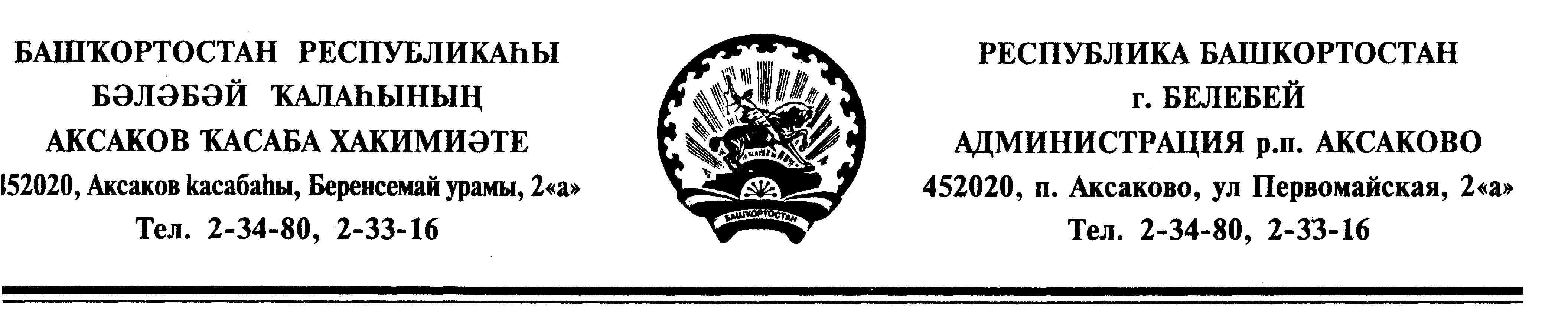 БƏЛƏБƏЙ  РАЙОНЫ МУНИЦИПАЛЬ  РАЙОНЫНЫҢ        ТУЗЛЫКЫУЫШ   АУЫЛ  СОВЕТЫ   АУЫЛ  БИЛӘМӘҺЕ  ХАКИМИЯТЕ  452036 Тузлыкыуыш ауылы,Чапаев урамы, 1А й.АДМИНИСТРАЦИЯ  СЕЛЬСКОГО ПОСЕЛЕНИЯ ТУЗЛУКУШЕВСКИЙ СЕЛЬСОВЕТМУНИЦИПАЛЬНОГО РАЙОНАБЕЛЕБЕЕВСКИЙ РАЙОНРЕСПУБЛИКИ БАШКОРТОСТАН452036 с.Тузлукуш,ул.Чапаева, 1А.№п/пФИОДолжностьТел (сот., домаш., раб.Подпись1.Харисова Ляля МударисовнаГлава сельского поселенияс.89273524836р.2-67-19д. 2-67-212.Каримова Халида КамалетдиновнаУправляющий деламис.89603887928р.2-67-19д. 2-67-073.Гареева Лиана ЗакуановнаЗемлеустроитель 1 категориис.89373232128р.2-67-194. Гайфуллин Альберт ФедоровичВодитель-05 ст.Электромонтер-05 стс.89659242294р.2-67-195.Хабибуллина Венера Игдановнатехничкар.2-67-196.Тависов Мисавир Мирхатовичсторож89273182146р.2-67-197.Юсупов Радик Анваровичтракторист89871050070р.2-67-19